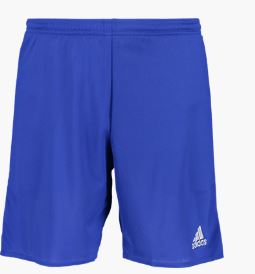 Shorts kostar 169 kr med Initialer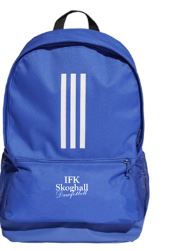 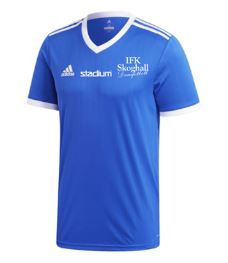 Ryggsäck kostar 299 kr med initalerTshirt kostar 140 kr. Vi kommer ha spelarnasefternamn på ryggen